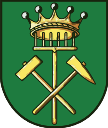 OBEC VYSOKÁ PECVYSOKÁ PEC 109, 362 21 NEJDEK 1, OKRES KARLOVY VARYŽÁDOST O PRONÁJEM POZEMKU V MAJETKU OBCEŽadatel(ka) Jméno, příjmení, titul …………………………………………………………………………………………………………………………..datum nar. ……………………………………………… adresa trvalého pobytu ………………………………………………………………………………………………………………………. telefon ………………………………………. e-mail ……………………………………………………………… Manžel(ka) nebo spolužadatel(ka) Jméno, příjmení, titul ………………………………………………………………………………………….……………………………….datum nar. ……………………………………………… adresa trvalého pobytu ……………………………………………………………………………………………………………………….telefon ………………………………………. e-mail ……………………………………………………………… *) Souhlasím(e), aby obec Vysoká Pec zpracovávala poskytnuté osobní údaje pro účely realizace majetkoprávních operací. Přesné označení požadované nemovitosti: číslo parcely ………………………….. k.ú. ……………………………………… výměra ………………………. číslo parcely ………………………….. k.ú. ……………………………………… výměra ………………………. číslo parcely ………………………….. k.ú. ……………………………………… výměra ………………………. Důvod žádosti (konkrétní účel) : □ sekání trávy □ rozšíření zahrady □ rekreace Svým podpisem stvrzuji(jeme), že souhlasím(e) s využitím mých(našich) osobních údajů v souvislosti s vyřízením pronájmu výše uvedené(ných) nemovitosti(í). Dále prohlašuji(jeme), že nemám(me) závazky vůči obci Vysoká Pec a zároveň zbavuji(jeme) pracovníka daňového orgánu mlčenlivosti ve věci místních poplatků a pokut uložených ve správním řízení pro potřeby projednání výše uvedené žádosti. V …………………………………. dne ………………………… Podpis žadatele(ů) ……………………………………………………                                                                                                                      …………………………………………………….